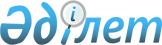 О внесении изменения в постановление акимата города Шымкента от 30 марта 2009 года N 477 "О правилах отбора работодателей, предлагающих организацию социальных рабочих мест"
					
			Утративший силу
			
			
		
					Постановление акимата города Шымкента Южно-Казахстанской области от 15 июля 2010 года N 1114. Зарегистрировано Управлением юстиции города Шымкента Южно-Казахстанской области 27 августа 2010 года N 14-1-119. Утратило силу - постановлением Шымкентского городского акимата Южно-Казахстанской области от 28 февраля 2012 года № 216      Сноска. Утратило силу - постановлением Шымкентского городского акимата Южно-Казахстанской области от 28.02.2012 № 216.

      В соответствии с Законами Республики Казахстан «О местном государственном управлении и самоуправлении в Республике Казахстан»,  «О занятости населения»и постановлением Правительства Республики Казахстан от 31 марта 2010 года № 259 «Об утверждении Правил использования целевых текущих трансфертов и целевых трансфертов на развитие областным бюджетам, бюджетам городов Астаны и Алматы и средств, выделяемых республиканским организациям в рамках реализации стратегии региональной занятости и переподготовки кадров» акимат города Шымкент ПОСТАНОВЛЯЕТ:



      1. В постановление акимата города Шымкента «О правилах отбора работодателей, предлагающих организацию социальных рабочих мест» от 30 марта 2009 года № 477 (зарегистрировано в Реестре государственной регистрации нормативных правовых актов за № 14-1-93, опубликовано 17 апреля 2009 года в номере 25 газеты «Панорама Шымкента», «Шымкент келбеті») внести следующие изменения:



      Пункт 9 Правил отбора работодателей, предлагающих организацию социальных рабочих мест, утвержденных указанным постановлением изложить в новой редакции следующего содержания:

      «9. Договор должен содержать обязанности сторон, виды, объемы работ, размер и условия оплаты труда, срок и источники финансирования социальных рабочих мест.».



      Главу 4 исключить.



      2. Контроль за исполнением данного постановления возложить на заместителя акима города Шымкент Б.М. Нарымбетову.



      3. Настоящее постановление вводится в действие по истечении десяти календарных дней после дня его официального опубликования.          Аким города                                А. Жетписбаев
					© 2012. РГП на ПХВ «Институт законодательства и правовой информации Республики Казахстан» Министерства юстиции Республики Казахстан
				